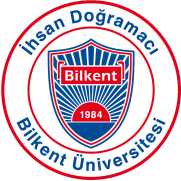 Personal InformationUniversity Information (The transcript from universities, should be attached to this form)Courses that will be taken as Special Student
The tuition fee for the special students is assessed on a per-credit basis. Detailed information for tuition fees can be reached at:
http://w3.bilkent.edu.tr/bilkent/other-student-fees#special 
Applicants are required to provide proof of English Language proficiency during the application (IELTS Academic: at least 6.5 with a minimum of 5.5 scored in every section, TOEFL iBT: at least 87).Attachments:  1. Enrollment Certificate    2.Copy of undergraduate diploma  3. English Proficiency document  4. Statement on reasons to take courses as a special std.                                                    Signature: 		_______	_____                 Date: 	________	__Department Opinion:Reason for special std.: 										Tuition waiver is recommended. (Graduate student at a university that has an agreement with Bilkent University.)   The student is expected to continue in our graduate program. Tuition waiver is requested.   The student is expected to continue our graduate program. Recommend registration with no scholarship.                                    Recommend registration with no scholarship.Other. Please explain: 							___________		Approval of Graduate School:     Signature: 		_______	_____                Date: 		__________Approval of Rector’s Office:        Signature: 		____________	            Date: 		__________Graduate School                           Graduate School of Engineering and Science                               Graduate School of Economics and Social Sciences                              Graduate School of EducationGraduate School                           Graduate School of Engineering and Science                               Graduate School of Economics and Social Sciences                              Graduate School of EducationAcademic Program: Academic Program: Academic Year :		Semester :Name - Surname:Name - Surname:Name - Surname:Name - Surname:Turkish State ID No (if available):Turkish State ID No (if available):Bilkent ID No (if available):Bilkent ID No (if available):Address:Address:Address:Address:Mobile Phone:Mobile Phone:Home Phone:Home Phone:Date of Birth: Nationality:Nationality:Gender:  F    M  University:			University:			Department:	Department:	Starting Year: Degree that will be obtained:Degree that will be obtained:CGPA:Previously registered;Previously registered;Previously registered;Previously registered;University:			University:			Department:	Department:	Starting-Ending Years:Degree obtained:Degree obtained:CGPA:University:			University:			Department:	Department:	Starting-Ending Years: Degree obtained:Degree obtained:CGPA:Course Code Course NameCredit